به نام ایزد  دانا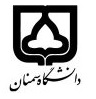 (کاربرگ طرح درس)                   تاریخ بهروز رسانی:  20/12/97             دانشکده     فیزیک                                               نیمسال اول/دوم سال تحصیلی 2-97بودجهبندی درسمقطع: کارشناسی*  کارشناسی ارشد□  دکتری□مقطع: کارشناسی*  کارشناسی ارشد□  دکتری□مقطع: کارشناسی*  کارشناسی ارشد□  دکتری□تعداد واحد: نظری2 عملی1تعداد واحد: نظری2 عملی1فارسی: فیزیک موسیقیفارسی: فیزیک موسیقینام درسپیشنیازها و همنیازها:پیشنیازها و همنیازها:پیشنیازها و همنیازها:پیشنیازها و همنیازها:پیشنیازها و همنیازها:لاتین: Physics of Music   لاتین: Physics of Music   نام درسشماره تلفن اتاق:31533243  شماره تلفن اتاق:31533243  شماره تلفن اتاق:31533243  شماره تلفن اتاق:31533243  مدرس/مدرسین:مدرس/مدرسین:مدرس/مدرسین:مدرس/مدرسین:منزلگاه اینترنتی: mghominejad.profile.semnan.ac.ir/#syllabusesمنزلگاه اینترنتی: mghominejad.profile.semnan.ac.ir/#syllabusesمنزلگاه اینترنتی: mghominejad.profile.semnan.ac.ir/#syllabusesمنزلگاه اینترنتی: mghominejad.profile.semnan.ac.ir/#syllabusesپست الکترونیکی:پست الکترونیکی:پست الکترونیکی:پست الکترونیکی:برنامه تدریس در هفته و شماره کلاس: شنبه 12-10 یکشنبه 14-13برنامه تدریس در هفته و شماره کلاس: شنبه 12-10 یکشنبه 14-13برنامه تدریس در هفته و شماره کلاس: شنبه 12-10 یکشنبه 14-13برنامه تدریس در هفته و شماره کلاس: شنبه 12-10 یکشنبه 14-13برنامه تدریس در هفته و شماره کلاس: شنبه 12-10 یکشنبه 14-13برنامه تدریس در هفته و شماره کلاس: شنبه 12-10 یکشنبه 14-13برنامه تدریس در هفته و شماره کلاس: شنبه 12-10 یکشنبه 14-13برنامه تدریس در هفته و شماره کلاس: شنبه 12-10 یکشنبه 14-13اهداف درس: آشنایی با فیزیک امواج صوتی و موسیقیاهداف درس: آشنایی با فیزیک امواج صوتی و موسیقیاهداف درس: آشنایی با فیزیک امواج صوتی و موسیقیاهداف درس: آشنایی با فیزیک امواج صوتی و موسیقیاهداف درس: آشنایی با فیزیک امواج صوتی و موسیقیاهداف درس: آشنایی با فیزیک امواج صوتی و موسیقیاهداف درس: آشنایی با فیزیک امواج صوتی و موسیقیاهداف درس: آشنایی با فیزیک امواج صوتی و موسیقیامکانات آموزشی مورد نیاز: تخته وایت برد مناسب، ماژیک و یکسری ادوات مناسب صوتی و آکوستیکیامکانات آموزشی مورد نیاز: تخته وایت برد مناسب، ماژیک و یکسری ادوات مناسب صوتی و آکوستیکیامکانات آموزشی مورد نیاز: تخته وایت برد مناسب، ماژیک و یکسری ادوات مناسب صوتی و آکوستیکیامکانات آموزشی مورد نیاز: تخته وایت برد مناسب، ماژیک و یکسری ادوات مناسب صوتی و آکوستیکیامکانات آموزشی مورد نیاز: تخته وایت برد مناسب، ماژیک و یکسری ادوات مناسب صوتی و آکوستیکیامکانات آموزشی مورد نیاز: تخته وایت برد مناسب، ماژیک و یکسری ادوات مناسب صوتی و آکوستیکیامکانات آموزشی مورد نیاز: تخته وایت برد مناسب، ماژیک و یکسری ادوات مناسب صوتی و آکوستیکیامکانات آموزشی مورد نیاز: تخته وایت برد مناسب، ماژیک و یکسری ادوات مناسب صوتی و آکوستیکیامتحان پایانترمامتحان میانترمارزشیابی مستمر(کوئیز)ارزشیابی مستمر(کوئیز)فعالیتهای کلاسی و آموزشیفعالیتهای کلاسی و آموزشینحوه ارزشیابینحوه ارزشیابی551010درصد نمرهدرصد نمرهGood vibrations, The Physics of Music, Fletcher, RossingGood vibrations, The Physics of Music, Fletcher, RossingGood vibrations, The Physics of Music, Fletcher, RossingGood vibrations, The Physics of Music, Fletcher, RossingGood vibrations, The Physics of Music, Fletcher, RossingGood vibrations, The Physics of Music, Fletcher, Rossingمنابع و مآخذ درسمنابع و مآخذ درستوضیحاتمبحثشماره هفته آموزشیتعریف امواج، طولی و عرضی و نحوه پیدایش صوت درمحیط1انتقال امواج، انعکاس، انکسار، تداخل، تفرق وجذب امواج 2رزونانس و ضربان. گوش و اصول پیدایش شنوایی3فواصل و گامهای موسیقی، فواصل موسیقی و فواصل باخ4اصول زمانی و فرکانسی نت نویسی5نت خوانی و سلفژو مفاهیم پرده و نیم پرده6فیزیک و هندسه ادوات موسیقی و صوتی7تار مرتعش و هارمونیکهای آن همراه با آزمایش8لوله های صوتی باز و بسته صوتی و هارمونیکهای آن همراه با آزمایش9تیونینگ صوتی با ادوات دیجیتال یا آنالوگ10تیونینگ صوتی با گوش11ادوات بادی، زهی و کوبه ای (درامز و پرکاشن)12موسیقی کلاسیک و گامهای ماژور و مینور13موسیقی سنتی ایرانی و ذکر برخی ردیفها و پرده ها، نیم پرده ها و ربع پرده های آن14اصول جمع فازوری و فرنل15آکوستیک16